Integrals of simple functionsC is used for an arbitrary constant of integration that can only be determined if something about the value of the integral at some point is known. Thus each function has an infinite number of antiderivatives.These formulas only state in another form the assertions in the table of derivatives.Integrals with a singularityWhen there is a singularity in the function being integrated such that the integral becomes undefined, i.e., it is not Lebesgue integrable, then C does not need to be the same on both sides of the singularity. The forms below normally assume the Cauchy principal value around a singularity in the value of C but this is not in general necessary. For instance in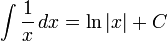 There is a singularity at 0 and the integral becomes infinite there. If the integral above was used to give a definite integral between -1 and 1 the answer would be 0. This however is only the value assuming the Cauchy principal value for the integral around the singularity. If the integration was done in the complex plane the result would depend on the path around the origin, in this case the singularity contributes −iπ when using a path above the origin and iπ for a path below the origin. A function on the real line could use a completely different value of C on either side of the origin as in: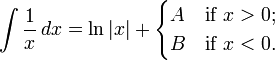 Rational functionsmore integrals: List of integrals of rational functionsThese rational functions have a non-integrable singularity at 0 for a ≤ −1.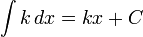 (Cavalieri's quadrature formula)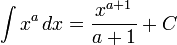 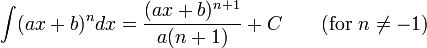 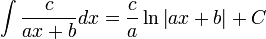 Exponential functionsmore integrals: List of integrals of exponential functions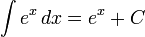 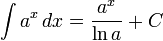 Logarithmsmore integrals: List of integrals of logarithmic functions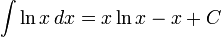 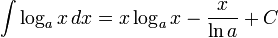 Trigonometric functionsmore integrals: List of integrals of trigonometric functions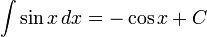 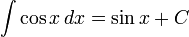 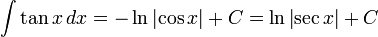 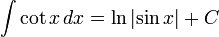 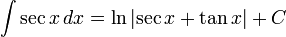 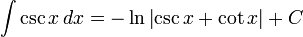 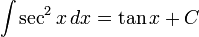 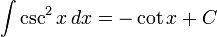 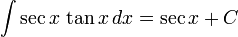 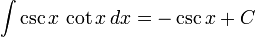 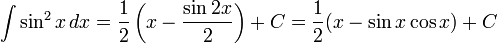 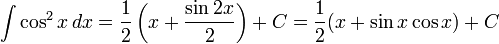 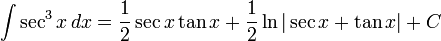 (see integral of secant cubed)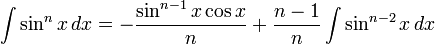 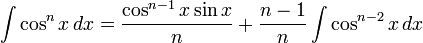 Inverse trigonometric functionsmore integrals: List of integrals of inverse trigonometric functions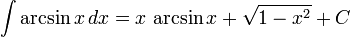 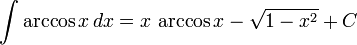 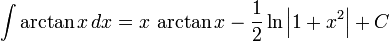 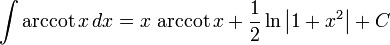 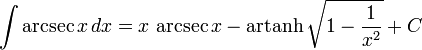 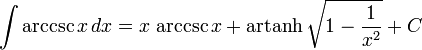 Hyperbolic functionsmore integrals: List of integrals of hyperbolic functions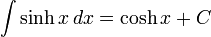 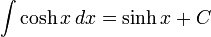 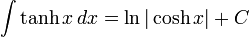 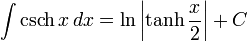 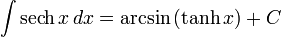 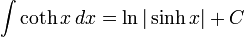 Inverse hyperbolic functionsmore integrals: List of integrals of inverse hyperbolic functions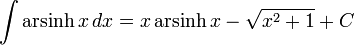 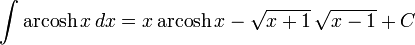 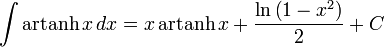 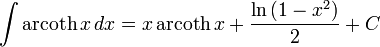 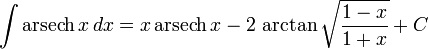 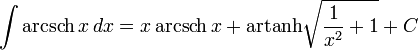 Products of functions proportional to their second derivatives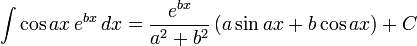 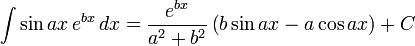 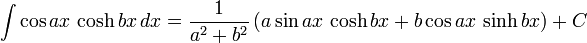 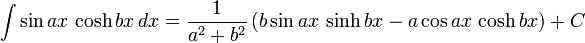 Absolute value functions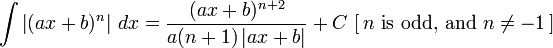 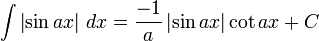 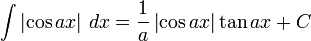 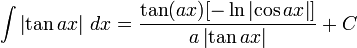 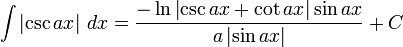 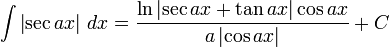 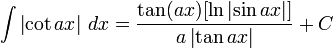 Special functionsCi, Si: Trigonometric integrals, Ei: Exponential integral, li: Logarithmic integral function, erf: Error function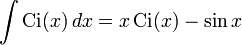 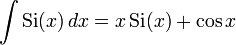 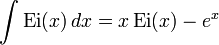 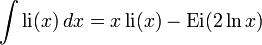 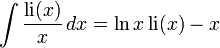 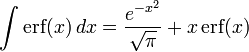 Definite integrals lacking closed-form antiderivativesThere are some functions whose antiderivatives cannot be expressed in closed form. However, the values of the definite integrals of some of these functions over some common intervals can be calculated. A few useful integrals are given below.(see also Gamma function)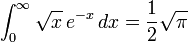 (the Gaussian integral)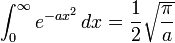 when a > 0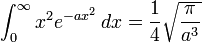 when a > 0, n is 1,2,3,... and !! is the double factorial.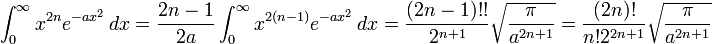 when a > 0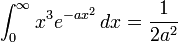 when a > 0, n is 0, 1, 2, ....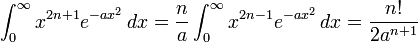 (see also Bernoulli number)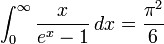 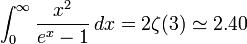 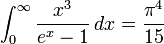 (see sinc function and Sine integral)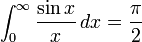 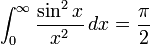 (if n is an even integer and )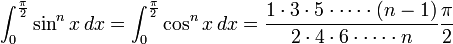 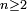 (if is an odd integer and )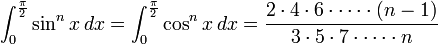 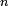 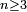 (for integers with and , see also Binomial coefficient)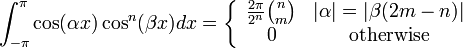 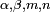 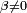 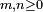 (for real and non-negative integer, see also Symmetry)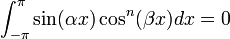 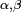 (for integers with and , see also Binomial coefficient)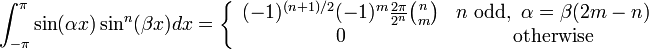 (for integers with and , see also Binomial coefficient)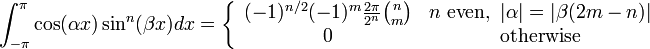 (where exp[u] is the exponential function eu, and a > 0)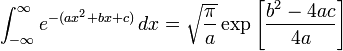 (where Γ(z) is the Gamma function)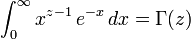 (the Beta Function)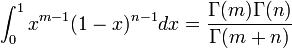 (where I0(x) is the modified Bessel function of the first kind)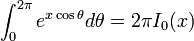 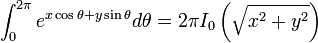 , , this is related to the probability density function of the Student's t-distribution)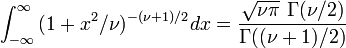 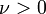 The method of exhaustion provides a formula for the general case when no antiderivative exists: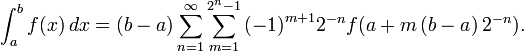 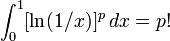 (Click "show" at right to see a proof or "hide" to hide it.)[show]Start by using the substitution 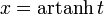 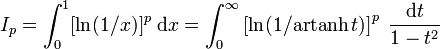 This brings the integral to the general form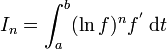 which after integration by parts yields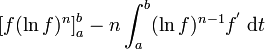 and provided the first term vanishes at the end points, we get the recurrence relation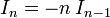 which upon computation gives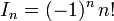 Applying to our integral, we notice that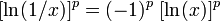 Hence the final answer is: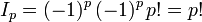 The "sophomore's dream"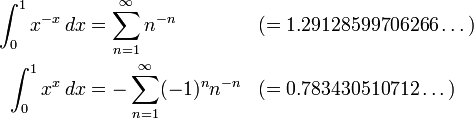 attributed to Johann Bernoulli.